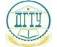 МИНИСТЕРСТВО НАУКИ И ВЫСШЕГО ОБРАЗОВАНИЯ РОССИЙСКОЙ ФЕДЕРАЦИИМИНИСТЕРСТВО НАУКИ И ВЫСШЕГО ОБРАЗОВАНИЯ РОССИЙСКОЙ ФЕДЕРАЦИИМИНИСТЕРСТВО НАУКИ И ВЫСШЕГО ОБРАЗОВАНИЯ РОССИЙСКОЙ ФЕДЕРАЦИИМИНИСТЕРСТВО НАУКИ И ВЫСШЕГО ОБРАЗОВАНИЯ РОССИЙСКОЙ ФЕДЕРАЦИИМИНИСТЕРСТВО НАУКИ И ВЫСШЕГО ОБРАЗОВАНИЯ РОССИЙСКОЙ ФЕДЕРАЦИИМИНИСТЕРСТВО НАУКИ И ВЫСШЕГО ОБРАЗОВАНИЯ РОССИЙСКОЙ ФЕДЕРАЦИИМИНИСТЕРСТВО НАУКИ И ВЫСШЕГО ОБРАЗОВАНИЯ РОССИЙСКОЙ ФЕДЕРАЦИИМИНИСТЕРСТВО НАУКИ И ВЫСШЕГО ОБРАЗОВАНИЯ РОССИЙСКОЙ ФЕДЕРАЦИИМИНИСТЕРСТВО НАУКИ И ВЫСШЕГО ОБРАЗОВАНИЯ РОССИЙСКОЙ ФЕДЕРАЦИИМИНИСТЕРСТВО НАУКИ И ВЫСШЕГО ОБРАЗОВАНИЯ РОССИЙСКОЙ ФЕДЕРАЦИИМИНИСТЕРСТВО НАУКИ И ВЫСШЕГО ОБРАЗОВАНИЯ РОССИЙСКОЙ ФЕДЕРАЦИИМИНИСТЕРСТВО НАУКИ И ВЫСШЕГО ОБРАЗОВАНИЯ РОССИЙСКОЙ ФЕДЕРАЦИИМИНИСТЕРСТВО НАУКИ И ВЫСШЕГО ОБРАЗОВАНИЯ РОССИЙСКОЙ ФЕДЕРАЦИИМИНИСТЕРСТВО НАУКИ И ВЫСШЕГО ОБРАЗОВАНИЯ РОССИЙСКОЙ ФЕДЕРАЦИИМИНИСТЕРСТВО НАУКИ И ВЫСШЕГО ОБРАЗОВАНИЯ РОССИЙСКОЙ ФЕДЕРАЦИИМИНИСТЕРСТВО НАУКИ И ВЫСШЕГО ОБРАЗОВАНИЯ РОССИЙСКОЙ ФЕДЕРАЦИИМИНИСТЕРСТВО НАУКИ И ВЫСШЕГО ОБРАЗОВАНИЯ РОССИЙСКОЙ ФЕДЕРАЦИИМИНИСТЕРСТВО НАУКИ И ВЫСШЕГО ОБРАЗОВАНИЯ РОССИЙСКОЙ ФЕДЕРАЦИИМИНИСТЕРСТВО НАУКИ И ВЫСШЕГО ОБРАЗОВАНИЯ РОССИЙСКОЙ ФЕДЕРАЦИИФЕДЕРАЛЬНОЕ ГОСУДАРСТВЕННОЕ БЮДЖЕТНОЕ ОБРАЗОВАТЕЛЬНОЕ УЧРЕЖДЕНИЕ ВЫСШЕГО ОБРАЗОВАНИЯ«ДОНСКОЙ ГОСУДАРСТВЕННЫЙ ТЕХНИЧЕСКИЙ УНИВЕРСИТЕТ»(ДГТУ)ФЕДЕРАЛЬНОЕ ГОСУДАРСТВЕННОЕ БЮДЖЕТНОЕ ОБРАЗОВАТЕЛЬНОЕ УЧРЕЖДЕНИЕ ВЫСШЕГО ОБРАЗОВАНИЯ«ДОНСКОЙ ГОСУДАРСТВЕННЫЙ ТЕХНИЧЕСКИЙ УНИВЕРСИТЕТ»(ДГТУ)ФЕДЕРАЛЬНОЕ ГОСУДАРСТВЕННОЕ БЮДЖЕТНОЕ ОБРАЗОВАТЕЛЬНОЕ УЧРЕЖДЕНИЕ ВЫСШЕГО ОБРАЗОВАНИЯ«ДОНСКОЙ ГОСУДАРСТВЕННЫЙ ТЕХНИЧЕСКИЙ УНИВЕРСИТЕТ»(ДГТУ)ФЕДЕРАЛЬНОЕ ГОСУДАРСТВЕННОЕ БЮДЖЕТНОЕ ОБРАЗОВАТЕЛЬНОЕ УЧРЕЖДЕНИЕ ВЫСШЕГО ОБРАЗОВАНИЯ«ДОНСКОЙ ГОСУДАРСТВЕННЫЙ ТЕХНИЧЕСКИЙ УНИВЕРСИТЕТ»(ДГТУ)ФЕДЕРАЛЬНОЕ ГОСУДАРСТВЕННОЕ БЮДЖЕТНОЕ ОБРАЗОВАТЕЛЬНОЕ УЧРЕЖДЕНИЕ ВЫСШЕГО ОБРАЗОВАНИЯ«ДОНСКОЙ ГОСУДАРСТВЕННЫЙ ТЕХНИЧЕСКИЙ УНИВЕРСИТЕТ»(ДГТУ)ФЕДЕРАЛЬНОЕ ГОСУДАРСТВЕННОЕ БЮДЖЕТНОЕ ОБРАЗОВАТЕЛЬНОЕ УЧРЕЖДЕНИЕ ВЫСШЕГО ОБРАЗОВАНИЯ«ДОНСКОЙ ГОСУДАРСТВЕННЫЙ ТЕХНИЧЕСКИЙ УНИВЕРСИТЕТ»(ДГТУ)ФЕДЕРАЛЬНОЕ ГОСУДАРСТВЕННОЕ БЮДЖЕТНОЕ ОБРАЗОВАТЕЛЬНОЕ УЧРЕЖДЕНИЕ ВЫСШЕГО ОБРАЗОВАНИЯ«ДОНСКОЙ ГОСУДАРСТВЕННЫЙ ТЕХНИЧЕСКИЙ УНИВЕРСИТЕТ»(ДГТУ)ФЕДЕРАЛЬНОЕ ГОСУДАРСТВЕННОЕ БЮДЖЕТНОЕ ОБРАЗОВАТЕЛЬНОЕ УЧРЕЖДЕНИЕ ВЫСШЕГО ОБРАЗОВАНИЯ«ДОНСКОЙ ГОСУДАРСТВЕННЫЙ ТЕХНИЧЕСКИЙ УНИВЕРСИТЕТ»(ДГТУ)ФЕДЕРАЛЬНОЕ ГОСУДАРСТВЕННОЕ БЮДЖЕТНОЕ ОБРАЗОВАТЕЛЬНОЕ УЧРЕЖДЕНИЕ ВЫСШЕГО ОБРАЗОВАНИЯ«ДОНСКОЙ ГОСУДАРСТВЕННЫЙ ТЕХНИЧЕСКИЙ УНИВЕРСИТЕТ»(ДГТУ)ФЕДЕРАЛЬНОЕ ГОСУДАРСТВЕННОЕ БЮДЖЕТНОЕ ОБРАЗОВАТЕЛЬНОЕ УЧРЕЖДЕНИЕ ВЫСШЕГО ОБРАЗОВАНИЯ«ДОНСКОЙ ГОСУДАРСТВЕННЫЙ ТЕХНИЧЕСКИЙ УНИВЕРСИТЕТ»(ДГТУ)ФЕДЕРАЛЬНОЕ ГОСУДАРСТВЕННОЕ БЮДЖЕТНОЕ ОБРАЗОВАТЕЛЬНОЕ УЧРЕЖДЕНИЕ ВЫСШЕГО ОБРАЗОВАНИЯ«ДОНСКОЙ ГОСУДАРСТВЕННЫЙ ТЕХНИЧЕСКИЙ УНИВЕРСИТЕТ»(ДГТУ)ФЕДЕРАЛЬНОЕ ГОСУДАРСТВЕННОЕ БЮДЖЕТНОЕ ОБРАЗОВАТЕЛЬНОЕ УЧРЕЖДЕНИЕ ВЫСШЕГО ОБРАЗОВАНИЯ«ДОНСКОЙ ГОСУДАРСТВЕННЫЙ ТЕХНИЧЕСКИЙ УНИВЕРСИТЕТ»(ДГТУ)ФЕДЕРАЛЬНОЕ ГОСУДАРСТВЕННОЕ БЮДЖЕТНОЕ ОБРАЗОВАТЕЛЬНОЕ УЧРЕЖДЕНИЕ ВЫСШЕГО ОБРАЗОВАНИЯ«ДОНСКОЙ ГОСУДАРСТВЕННЫЙ ТЕХНИЧЕСКИЙ УНИВЕРСИТЕТ»(ДГТУ)ФЕДЕРАЛЬНОЕ ГОСУДАРСТВЕННОЕ БЮДЖЕТНОЕ ОБРАЗОВАТЕЛЬНОЕ УЧРЕЖДЕНИЕ ВЫСШЕГО ОБРАЗОВАНИЯ«ДОНСКОЙ ГОСУДАРСТВЕННЫЙ ТЕХНИЧЕСКИЙ УНИВЕРСИТЕТ»(ДГТУ)ФЕДЕРАЛЬНОЕ ГОСУДАРСТВЕННОЕ БЮДЖЕТНОЕ ОБРАЗОВАТЕЛЬНОЕ УЧРЕЖДЕНИЕ ВЫСШЕГО ОБРАЗОВАНИЯ«ДОНСКОЙ ГОСУДАРСТВЕННЫЙ ТЕХНИЧЕСКИЙ УНИВЕРСИТЕТ»(ДГТУ)ФЕДЕРАЛЬНОЕ ГОСУДАРСТВЕННОЕ БЮДЖЕТНОЕ ОБРАЗОВАТЕЛЬНОЕ УЧРЕЖДЕНИЕ ВЫСШЕГО ОБРАЗОВАНИЯ«ДОНСКОЙ ГОСУДАРСТВЕННЫЙ ТЕХНИЧЕСКИЙ УНИВЕРСИТЕТ»(ДГТУ)ФЕДЕРАЛЬНОЕ ГОСУДАРСТВЕННОЕ БЮДЖЕТНОЕ ОБРАЗОВАТЕЛЬНОЕ УЧРЕЖДЕНИЕ ВЫСШЕГО ОБРАЗОВАНИЯ«ДОНСКОЙ ГОСУДАРСТВЕННЫЙ ТЕХНИЧЕСКИЙ УНИВЕРСИТЕТ»(ДГТУ)ФЕДЕРАЛЬНОЕ ГОСУДАРСТВЕННОЕ БЮДЖЕТНОЕ ОБРАЗОВАТЕЛЬНОЕ УЧРЕЖДЕНИЕ ВЫСШЕГО ОБРАЗОВАНИЯ«ДОНСКОЙ ГОСУДАРСТВЕННЫЙ ТЕХНИЧЕСКИЙ УНИВЕРСИТЕТ»(ДГТУ)ФЕДЕРАЛЬНОЕ ГОСУДАРСТВЕННОЕ БЮДЖЕТНОЕ ОБРАЗОВАТЕЛЬНОЕ УЧРЕЖДЕНИЕ ВЫСШЕГО ОБРАЗОВАНИЯ«ДОНСКОЙ ГОСУДАРСТВЕННЫЙ ТЕХНИЧЕСКИЙ УНИВЕРСИТЕТ»(ДГТУ)УТВЕРЖДАЮУТВЕРЖДАЮУТВЕРЖДАЮУТВЕРЖДАЮУТВЕРЖДАЮДиректор АКДиректор АКДиректор АКДиректор АКДиректор АК______________ А.И. Азарова______________ А.И. Азарова______________ А.И. Азарова______________ А.И. Азарова______________ А.И. Азарова______________ А.И. Азарова______________ А.И. Азарова______________ А.И. Азарова______________ А.И. Азарова______________ А.И. Азарова______________ А.И. Азарова______________ А.И. Азарова______________ А.И. Азарова______________ А.И. Азарова______________ А.И. АзароваТехнология профессиональной карьерыТехнология профессиональной карьерыТехнология профессиональной карьерыТехнология профессиональной карьерыТехнология профессиональной карьерыТехнология профессиональной карьерыТехнология профессиональной карьерыТехнология профессиональной карьерыТехнология профессиональной карьерыТехнология профессиональной карьерыТехнология профессиональной карьерыТехнология профессиональной карьерыТехнология профессиональной карьерыТехнология профессиональной карьерыТехнология профессиональной карьерыТехнология профессиональной карьерыТехнология профессиональной карьерыТехнология профессиональной карьерыТехнология профессиональной карьерырабочая программа дисциплины (модуля)рабочая программа дисциплины (модуля)рабочая программа дисциплины (модуля)рабочая программа дисциплины (модуля)рабочая программа дисциплины (модуля)рабочая программа дисциплины (модуля)рабочая программа дисциплины (модуля)рабочая программа дисциплины (модуля)рабочая программа дисциплины (модуля)рабочая программа дисциплины (модуля)рабочая программа дисциплины (модуля)рабочая программа дисциплины (модуля)рабочая программа дисциплины (модуля)рабочая программа дисциплины (модуля)рабочая программа дисциплины (модуля)рабочая программа дисциплины (модуля)рабочая программа дисциплины (модуля)рабочая программа дисциплины (модуля)рабочая программа дисциплины (модуля)Закреплена заЗакреплена заАвиационный колледжАвиационный колледжАвиационный колледжАвиационный колледжАвиационный колледжАвиационный колледжАвиационный колледжАвиационный колледжАвиационный колледжАвиационный колледжАвиационный колледжАвиационный колледжАвиационный колледжАвиационный колледжУчебный планУчебный планУчебный планУчебный план15.02.08 -14-1-2650-21  — среднее общее.osfТехнология машиностроенияПрофиль получаемого профессионального образования при реализации программы среднего общего образования: технологический15.02.08 -14-1-2650-21  — среднее общее.osfТехнология машиностроенияПрофиль получаемого профессионального образования при реализации программы среднего общего образования: технологический15.02.08 -14-1-2650-21  — среднее общее.osfТехнология машиностроенияПрофиль получаемого профессионального образования при реализации программы среднего общего образования: технологический15.02.08 -14-1-2650-21  — среднее общее.osfТехнология машиностроенияПрофиль получаемого профессионального образования при реализации программы среднего общего образования: технологический15.02.08 -14-1-2650-21  — среднее общее.osfТехнология машиностроенияПрофиль получаемого профессионального образования при реализации программы среднего общего образования: технологический15.02.08 -14-1-2650-21  — среднее общее.osfТехнология машиностроенияПрофиль получаемого профессионального образования при реализации программы среднего общего образования: технологический15.02.08 -14-1-2650-21  — среднее общее.osfТехнология машиностроенияПрофиль получаемого профессионального образования при реализации программы среднего общего образования: технологический15.02.08 -14-1-2650-21  — среднее общее.osfТехнология машиностроенияПрофиль получаемого профессионального образования при реализации программы среднего общего образования: технологический15.02.08 -14-1-2650-21  — среднее общее.osfТехнология машиностроенияПрофиль получаемого профессионального образования при реализации программы среднего общего образования: технологический15.02.08 -14-1-2650-21  — среднее общее.osfТехнология машиностроенияПрофиль получаемого профессионального образования при реализации программы среднего общего образования: технологический15.02.08 -14-1-2650-21  — среднее общее.osfТехнология машиностроенияПрофиль получаемого профессионального образования при реализации программы среднего общего образования: технологический15.02.08 -14-1-2650-21  — среднее общее.osfТехнология машиностроенияПрофиль получаемого профессионального образования при реализации программы среднего общего образования: технологический15.02.08 -14-1-2650-21  — среднее общее.osfТехнология машиностроенияПрофиль получаемого профессионального образования при реализации программы среднего общего образования: технологический15.02.08 -14-1-2650-21  — среднее общее.osfТехнология машиностроенияПрофиль получаемого профессионального образования при реализации программы среднего общего образования: технологический15.02.08 -14-1-2650-21  — среднее общее.osfТехнология машиностроенияПрофиль получаемого профессионального образования при реализации программы среднего общего образования: технологический15.02.08 -14-1-2650-21  — среднее общее.osfТехнология машиностроенияПрофиль получаемого профессионального образования при реализации программы среднего общего образования: технологический15.02.08 -14-1-2650-21  — среднее общее.osfТехнология машиностроенияПрофиль получаемого профессионального образования при реализации программы среднего общего образования: технологический15.02.08 -14-1-2650-21  — среднее общее.osfТехнология машиностроенияПрофиль получаемого профессионального образования при реализации программы среднего общего образования: технологический15.02.08 -14-1-2650-21  — среднее общее.osfТехнология машиностроенияПрофиль получаемого профессионального образования при реализации программы среднего общего образования: технологический15.02.08 -14-1-2650-21  — среднее общее.osfТехнология машиностроенияПрофиль получаемого профессионального образования при реализации программы среднего общего образования: технологический15.02.08 -14-1-2650-21  — среднее общее.osfТехнология машиностроенияПрофиль получаемого профессионального образования при реализации программы среднего общего образования: технологический15.02.08 -14-1-2650-21  — среднее общее.osfТехнология машиностроенияПрофиль получаемого профессионального образования при реализации программы среднего общего образования: технологический15.02.08 -14-1-2650-21  — среднее общее.osfТехнология машиностроенияПрофиль получаемого профессионального образования при реализации программы среднего общего образования: технологический15.02.08 -14-1-2650-21  — среднее общее.osfТехнология машиностроенияПрофиль получаемого профессионального образования при реализации программы среднего общего образования: технологический15.02.08 -14-1-2650-21  — среднее общее.osfТехнология машиностроенияПрофиль получаемого профессионального образования при реализации программы среднего общего образования: технологический15.02.08 -14-1-2650-21  — среднее общее.osfТехнология машиностроенияПрофиль получаемого профессионального образования при реализации программы среднего общего образования: технологический15.02.08 -14-1-2650-21  — среднее общее.osfТехнология машиностроенияПрофиль получаемого профессионального образования при реализации программы среднего общего образования: технологический15.02.08 -14-1-2650-21  — среднее общее.osfТехнология машиностроенияПрофиль получаемого профессионального образования при реализации программы среднего общего образования: технологическийКвалификацияКвалификацияКвалификацияКвалификациятехниктехниктехниктехниктехниктехниктехниктехниктехниктехниктехниктехниктехниктехникФорма обученияФорма обученияФорма обученияФорма обученияочнаяочнаяочнаяочнаяочнаяочнаяочнаяочнаяочнаяочнаяочнаяочнаяочнаяочнаяОбщая трудоемкостьОбщая трудоемкостьОбщая трудоемкость0 ЗЕТ0 ЗЕТ0 ЗЕТ0 ЗЕТЧасов по учебному плануЧасов по учебному плануЧасов по учебному плануЧасов по учебному плануЧасов по учебному плану7575Формы контроля  в семестрах:Формы контроля  в семестрах:Формы контроля  в семестрах:Формы контроля  в семестрах:Формы контроля  в семестрах:в том числе:в том числе:в том числе:в том числе:в том числе:зачеты 6зачеты 6зачеты 6аудиторные занятияаудиторные занятияаудиторные занятияаудиторные занятия5151зачеты 6зачеты 6зачеты 6самостоятельная работасамостоятельная работасамостоятельная работасамостоятельная работа1818Распределение часов дисциплины по семестрамРаспределение часов дисциплины по семестрамРаспределение часов дисциплины по семестрамРаспределение часов дисциплины по семестрамРаспределение часов дисциплины по семестрамРаспределение часов дисциплины по семестрамРаспределение часов дисциплины по семестрамРаспределение часов дисциплины по семестрамСеместр55666ИтогоИтогоНедель12 3/612 3/69 3/69 3/69 3/6ИтогоИтогоВид занятийУПРПУПУПРПУПРПЛекции26262525255151Консультации2244466Итого ауд.26262525255151Сам. работа999991818Итого373738383875752021 г.УП: 15.02.08 -14-1-2650-21  — среднее общее.osfУП: 15.02.08 -14-1-2650-21  — среднее общее.osfУП: 15.02.08 -14-1-2650-21  — среднее общее.osfУП: 15.02.08 -14-1-2650-21  — среднее общее.osfУП: 15.02.08 -14-1-2650-21  — среднее общее.osfстр. 2Программу составил(и):Программу составил(и):Программу составил(и):Программу составил(и):Преп., Стрюкачева Виктория Александровна _________________Преп., Стрюкачева Виктория Александровна _________________Преп., Стрюкачева Виктория Александровна _________________Преп., Стрюкачева Виктория Александровна _________________Преп., Стрюкачева Виктория Александровна _________________Преп., Стрюкачева Виктория Александровна _________________Преп., Стрюкачева Виктория Александровна _________________Преп., Стрюкачева Виктория Александровна _________________Преп., Стрюкачева Виктория Александровна _________________Преп., Стрюкачева Виктория Александровна _________________Рецензент(ы):Рецензент(ы):Рецензент(ы):Рецензент(ы):__________________________________________________________________________________________________________________________________________________________________________Рабочая программа дисциплины (модуля)Рабочая программа дисциплины (модуля)Рабочая программа дисциплины (модуля)Рабочая программа дисциплины (модуля)Рабочая программа дисциплины (модуля)Рабочая программа дисциплины (модуля)Рабочая программа дисциплины (модуля)Технология профессиональной карьерыТехнология профессиональной карьерыТехнология профессиональной карьерыТехнология профессиональной карьерыТехнология профессиональной карьерыТехнология профессиональной карьерыТехнология профессиональной карьерыТехнология профессиональной карьерыТехнология профессиональной карьерыТехнология профессиональной карьерыразработана в соответствии с ФГОС СПО:разработана в соответствии с ФГОС СПО:разработана в соответствии с ФГОС СПО:разработана в соответствии с ФГОС СПО:разработана в соответствии с ФГОС СПО:разработана в соответствии с ФГОС СПО:разработана в соответствии с ФГОС СПО:Федеральный государственный образовательный стандарт среднего профессионального образования по специальности 15.02.08 ТЕХНОЛОГИЯ МАШИНОСТРОЕНИЯ (программа подготовки специалистов среднего звена). (приказ Минобрнауки России от 18.04.2014 г. № 350)Федеральный государственный образовательный стандарт среднего профессионального образования по специальности 15.02.08 ТЕХНОЛОГИЯ МАШИНОСТРОЕНИЯ (программа подготовки специалистов среднего звена). (приказ Минобрнауки России от 18.04.2014 г. № 350)Федеральный государственный образовательный стандарт среднего профессионального образования по специальности 15.02.08 ТЕХНОЛОГИЯ МАШИНОСТРОЕНИЯ (программа подготовки специалистов среднего звена). (приказ Минобрнауки России от 18.04.2014 г. № 350)Федеральный государственный образовательный стандарт среднего профессионального образования по специальности 15.02.08 ТЕХНОЛОГИЯ МАШИНОСТРОЕНИЯ (программа подготовки специалистов среднего звена). (приказ Минобрнауки России от 18.04.2014 г. № 350)Федеральный государственный образовательный стандарт среднего профессионального образования по специальности 15.02.08 ТЕХНОЛОГИЯ МАШИНОСТРОЕНИЯ (программа подготовки специалистов среднего звена). (приказ Минобрнауки России от 18.04.2014 г. № 350)Федеральный государственный образовательный стандарт среднего профессионального образования по специальности 15.02.08 ТЕХНОЛОГИЯ МАШИНОСТРОЕНИЯ (программа подготовки специалистов среднего звена). (приказ Минобрнауки России от 18.04.2014 г. № 350)Федеральный государственный образовательный стандарт среднего профессионального образования по специальности 15.02.08 ТЕХНОЛОГИЯ МАШИНОСТРОЕНИЯ (программа подготовки специалистов среднего звена). (приказ Минобрнауки России от 18.04.2014 г. № 350)Федеральный государственный образовательный стандарт среднего профессионального образования по специальности 15.02.08 ТЕХНОЛОГИЯ МАШИНОСТРОЕНИЯ (программа подготовки специалистов среднего звена). (приказ Минобрнауки России от 18.04.2014 г. № 350)Федеральный государственный образовательный стандарт среднего профессионального образования по специальности 15.02.08 ТЕХНОЛОГИЯ МАШИНОСТРОЕНИЯ (программа подготовки специалистов среднего звена). (приказ Минобрнауки России от 18.04.2014 г. № 350)Федеральный государственный образовательный стандарт среднего профессионального образования по специальности 15.02.08 ТЕХНОЛОГИЯ МАШИНОСТРОЕНИЯ (программа подготовки специалистов среднего звена). (приказ Минобрнауки России от 18.04.2014 г. № 350)составлена на основании учебного плана:составлена на основании учебного плана:составлена на основании учебного плана:составлена на основании учебного плана:составлена на основании учебного плана:составлена на основании учебного плана:составлена на основании учебного плана:Технология машиностроенияПрофиль получаемого профессионального образования при реализации программы среднего общего образования: технологическийТехнология машиностроенияПрофиль получаемого профессионального образования при реализации программы среднего общего образования: технологическийТехнология машиностроенияПрофиль получаемого профессионального образования при реализации программы среднего общего образования: технологическийТехнология машиностроенияПрофиль получаемого профессионального образования при реализации программы среднего общего образования: технологическийТехнология машиностроенияПрофиль получаемого профессионального образования при реализации программы среднего общего образования: технологическийТехнология машиностроенияПрофиль получаемого профессионального образования при реализации программы среднего общего образования: технологическийТехнология машиностроенияПрофиль получаемого профессионального образования при реализации программы среднего общего образования: технологическийТехнология машиностроенияПрофиль получаемого профессионального образования при реализации программы среднего общего образования: технологическийТехнология машиностроенияПрофиль получаемого профессионального образования при реализации программы среднего общего образования: технологическийТехнология машиностроенияПрофиль получаемого профессионального образования при реализации программы среднего общего образования: технологическийутвержденного Учёным советом университета от 19.03.2021 протокол № 9.утвержденного Учёным советом университета от 19.03.2021 протокол № 9.утвержденного Учёным советом университета от 19.03.2021 протокол № 9.утвержденного Учёным советом университета от 19.03.2021 протокол № 9.утвержденного Учёным советом университета от 19.03.2021 протокол № 9.утвержденного Учёным советом университета от 19.03.2021 протокол № 9.утвержденного Учёным советом университета от 19.03.2021 протокол № 9.утвержденного Учёным советом университета от 19.03.2021 протокол № 9.утвержденного Учёным советом университета от 19.03.2021 протокол № 9.утвержденного Учёным советом университета от 19.03.2021 протокол № 9.Рабочая программа одобрена на заседании ЦКРабочая программа одобрена на заседании ЦКРабочая программа одобрена на заседании ЦКРабочая программа одобрена на заседании ЦКРабочая программа одобрена на заседании ЦКРабочая программа одобрена на заседании ЦКРабочая программа одобрена на заседании ЦКРабочая программа одобрена на заседании ЦКРабочая программа одобрена на заседании ЦКРабочая программа одобрена на заседании ЦКАвиационный колледжАвиационный колледжАвиационный колледжАвиационный колледжАвиационный колледжАвиационный колледжАвиационный колледжАвиационный колледжПротокол от 31.08.2021 г.  № 1Срок действия программы: 2021-2024 уч.г.Протокол от 31.08.2021 г.  № 1Срок действия программы: 2021-2024 уч.г.Протокол от 31.08.2021 г.  № 1Срок действия программы: 2021-2024 уч.г.Протокол от 31.08.2021 г.  № 1Срок действия программы: 2021-2024 уч.г.Протокол от 31.08.2021 г.  № 1Срок действия программы: 2021-2024 уч.г.Протокол от 31.08.2021 г.  № 1Срок действия программы: 2021-2024 уч.г.Протокол от 31.08.2021 г.  № 1Срок действия программы: 2021-2024 уч.г.Протокол от 31.08.2021 г.  № 1Срок действия программы: 2021-2024 уч.г.Протокол от 31.08.2021 г.  № 1Срок действия программы: 2021-2024 уч.г.Протокол от 31.08.2021 г.  № 1Срок действия программы: 2021-2024 уч.г.Протокол от 31.08.2021 г.  № 1Срок действия программы: 2021-2024 уч.г.Протокол от 31.08.2021 г.  № 1Срок действия программы: 2021-2024 уч.г.Протокол от 31.08.2021 г.  № 1Срок действия программы: 2021-2024 уч.г.Протокол от 31.08.2021 г.  № 1Срок действия программы: 2021-2024 уч.г.Протокол от 31.08.2021 г.  № 1Срок действия программы: 2021-2024 уч.г.Протокол от 31.08.2021 г.  № 1Срок действия программы: 2021-2024 уч.г.Протокол от 31.08.2021 г.  № 1Срок действия программы: 2021-2024 уч.г.Протокол от 31.08.2021 г.  № 1Срок действия программы: 2021-2024 уч.г.Протокол от 31.08.2021 г.  № 1Срок действия программы: 2021-2024 уч.г.Протокол от 31.08.2021 г.  № 1Срок действия программы: 2021-2024 уч.г.Протокол от 31.08.2021 г.  № 1Срок действия программы: 2021-2024 уч.г.Протокол от 31.08.2021 г.  № 1Срок действия программы: 2021-2024 уч.г.Протокол от 31.08.2021 г.  № 1Срок действия программы: 2021-2024 уч.г.Протокол от 31.08.2021 г.  № 1Срок действия программы: 2021-2024 уч.г.Протокол от 31.08.2021 г.  № 1Срок действия программы: 2021-2024 уч.г.Протокол от 31.08.2021 г.  № 1Срок действия программы: 2021-2024 уч.г.Протокол от 31.08.2021 г.  № 1Срок действия программы: 2021-2024 уч.г.Протокол от 31.08.2021 г.  № 1Срок действия программы: 2021-2024 уч.г.Протокол от 31.08.2021 г.  № 1Срок действия программы: 2021-2024 уч.г.Протокол от 31.08.2021 г.  № 1Срок действия программы: 2021-2024 уч.г.Протокол от 31.08.2021 г.  № 1Срок действия программы: 2021-2024 уч.г.Протокол от 31.08.2021 г.  № 1Срок действия программы: 2021-2024 уч.г.Протокол от 31.08.2021 г.  № 1Срок действия программы: 2021-2024 уч.г.Протокол от 31.08.2021 г.  № 1Срок действия программы: 2021-2024 уч.г.Протокол от 31.08.2021 г.  № 1Срок действия программы: 2021-2024 уч.г.Протокол от 31.08.2021 г.  № 1Срок действия программы: 2021-2024 уч.г.Протокол от 31.08.2021 г.  № 1Срок действия программы: 2021-2024 уч.г.Протокол от 31.08.2021 г.  № 1Срок действия программы: 2021-2024 уч.г.Протокол от 31.08.2021 г.  № 1Срок действия программы: 2021-2024 уч.г.Протокол от 31.08.2021 г.  № 1Срок действия программы: 2021-2024 уч.г.личная подписьинициалы, фамилияинициалы, фамилияинициалы, фамилияинициалы, фамилияинициалы, фамилияинициалы, фамилияУП: 15.02.08 -14-1-2650-21  — среднее общее.osfУП: 15.02.08 -14-1-2650-21  — среднее общее.osfУП: 15.02.08 -14-1-2650-21  — среднее общее.osfстр. 31. ОБЛАСТЬ ПРИМЕНЕНИЯ РАБОЧЕЙ ПРОГРАММЫ1. ОБЛАСТЬ ПРИМЕНЕНИЯ РАБОЧЕЙ ПРОГРАММЫ1. ОБЛАСТЬ ПРИМЕНЕНИЯ РАБОЧЕЙ ПРОГРАММЫ1. ОБЛАСТЬ ПРИМЕНЕНИЯ РАБОЧЕЙ ПРОГРАММЫ1. ОБЛАСТЬ ПРИМЕНЕНИЯ РАБОЧЕЙ ПРОГРАММЫ2. МЕСТО ДИСЦИПЛИНЫ (МОДУЛЯ)  В СТРУКТУРЕ ОБРАЗОВАТЕЛЬНОЙ ПРОГРАММЫ2. МЕСТО ДИСЦИПЛИНЫ (МОДУЛЯ)  В СТРУКТУРЕ ОБРАЗОВАТЕЛЬНОЙ ПРОГРАММЫ2. МЕСТО ДИСЦИПЛИНЫ (МОДУЛЯ)  В СТРУКТУРЕ ОБРАЗОВАТЕЛЬНОЙ ПРОГРАММЫ2. МЕСТО ДИСЦИПЛИНЫ (МОДУЛЯ)  В СТРУКТУРЕ ОБРАЗОВАТЕЛЬНОЙ ПРОГРАММЫ2. МЕСТО ДИСЦИПЛИНЫ (МОДУЛЯ)  В СТРУКТУРЕ ОБРАЗОВАТЕЛЬНОЙ ПРОГРАММЫЦикл (раздел) ОП:Цикл (раздел) ОП:ОП.18.ОП.18.ОП.18.2.1Требования к предварительной подготовке обучающегося:Требования к предварительной подготовке обучающегося:Требования к предварительной подготовке обучающегося:Требования к предварительной подготовке обучающегося:2.1.1ПМ.01ПМ.01ПМ.01ПМ.012.1.2ПМ.02ПМ.02ПМ.02ПМ.022.1.3ПМ.03ПМ.03ПМ.03ПМ.032.1.4ПМ.04ПМ.04ПМ.04ПМ.042.2Дисциплины (модули) и практики, для которых освоение данной дисциплины (модуля) необходимо как предшествующее:Дисциплины (модули) и практики, для которых освоение данной дисциплины (модуля) необходимо как предшествующее:Дисциплины (модули) и практики, для которых освоение данной дисциплины (модуля) необходимо как предшествующее:Дисциплины (модули) и практики, для которых освоение данной дисциплины (модуля) необходимо как предшествующее:2.2.1ПМ.01ПМ.01ПМ.01ПМ.012.2.2ПМ.02ПМ.02ПМ.02ПМ.022.2.3ПМ.03ПМ.03ПМ.03ПМ.032.2.4ПМ.04ПМ.04ПМ.04ПМ.043. ЦЕЛИ И ЗАДАЧИ ДИСЦИПЛИНЫ (МОДУЛЯ) - ТРЕБОВАНИЯ К РЕЗУЛЬТАТУ ОСВОЕНИЕ ДИСЦИПЛИНЫ (МОДУЛЯ)3. ЦЕЛИ И ЗАДАЧИ ДИСЦИПЛИНЫ (МОДУЛЯ) - ТРЕБОВАНИЯ К РЕЗУЛЬТАТУ ОСВОЕНИЕ ДИСЦИПЛИНЫ (МОДУЛЯ)3. ЦЕЛИ И ЗАДАЧИ ДИСЦИПЛИНЫ (МОДУЛЯ) - ТРЕБОВАНИЯ К РЕЗУЛЬТАТУ ОСВОЕНИЕ ДИСЦИПЛИНЫ (МОДУЛЯ)3. ЦЕЛИ И ЗАДАЧИ ДИСЦИПЛИНЫ (МОДУЛЯ) - ТРЕБОВАНИЯ К РЕЗУЛЬТАТУ ОСВОЕНИЕ ДИСЦИПЛИНЫ (МОДУЛЯ)3. ЦЕЛИ И ЗАДАЧИ ДИСЦИПЛИНЫ (МОДУЛЯ) - ТРЕБОВАНИЯ К РЕЗУЛЬТАТУ ОСВОЕНИЕ ДИСЦИПЛИНЫ (МОДУЛЯ)ОК 1.: Понимать сущность и социальную значимость своей будущей профессии, проявлять к ней устойчивый интересОК 1.: Понимать сущность и социальную значимость своей будущей профессии, проявлять к ней устойчивый интересОК 1.: Понимать сущность и социальную значимость своей будущей профессии, проявлять к ней устойчивый интересОК 1.: Понимать сущность и социальную значимость своей будущей профессии, проявлять к ней устойчивый интересОК 1.: Понимать сущность и социальную значимость своей будущей профессии, проявлять к ней устойчивый интересОК 2.: Организовывать собственную деятельность, выбирать типовые методы способы выполнения профессиональных задач, оценивать их эффективность и качествоОК 2.: Организовывать собственную деятельность, выбирать типовые методы способы выполнения профессиональных задач, оценивать их эффективность и качествоОК 2.: Организовывать собственную деятельность, выбирать типовые методы способы выполнения профессиональных задач, оценивать их эффективность и качествоОК 2.: Организовывать собственную деятельность, выбирать типовые методы способы выполнения профессиональных задач, оценивать их эффективность и качествоОК 2.: Организовывать собственную деятельность, выбирать типовые методы способы выполнения профессиональных задач, оценивать их эффективность и качествоОК 3.: Принимать решения в стандартных и нестандартных ситуациях и нести за них ответственностьОК 3.: Принимать решения в стандартных и нестандартных ситуациях и нести за них ответственностьОК 3.: Принимать решения в стандартных и нестандартных ситуациях и нести за них ответственностьОК 3.: Принимать решения в стандартных и нестандартных ситуациях и нести за них ответственностьОК 3.: Принимать решения в стандартных и нестандартных ситуациях и нести за них ответственностьОК 4.: Осуществлять поиск и использование информации, необходимой для эффективного выполнения профессиональных задач, профессионального и личностного развитияОК 4.: Осуществлять поиск и использование информации, необходимой для эффективного выполнения профессиональных задач, профессионального и личностного развитияОК 4.: Осуществлять поиск и использование информации, необходимой для эффективного выполнения профессиональных задач, профессионального и личностного развитияОК 4.: Осуществлять поиск и использование информации, необходимой для эффективного выполнения профессиональных задач, профессионального и личностного развитияОК 4.: Осуществлять поиск и использование информации, необходимой для эффективного выполнения профессиональных задач, профессионального и личностного развитияОК 5.: Использовать информационно- коммуникационные технологии  в профессиональной деятельностиОК 5.: Использовать информационно- коммуникационные технологии  в профессиональной деятельностиОК 5.: Использовать информационно- коммуникационные технологии  в профессиональной деятельностиОК 5.: Использовать информационно- коммуникационные технологии  в профессиональной деятельностиОК 5.: Использовать информационно- коммуникационные технологии  в профессиональной деятельностиОК 6.: Работать в коллективе и команде, эффективно общаться  с коллегами, руководством, потребителямиОК 6.: Работать в коллективе и команде, эффективно общаться  с коллегами, руководством, потребителямиОК 6.: Работать в коллективе и команде, эффективно общаться  с коллегами, руководством, потребителямиОК 6.: Работать в коллективе и команде, эффективно общаться  с коллегами, руководством, потребителямиОК 6.: Работать в коллективе и команде, эффективно общаться  с коллегами, руководством, потребителямиОК 7.: Брать на себя ответственность за работу членов команды  (подчиненных), за результат выполнения заданийОК 7.: Брать на себя ответственность за работу членов команды  (подчиненных), за результат выполнения заданийОК 7.: Брать на себя ответственность за работу членов команды  (подчиненных), за результат выполнения заданийОК 7.: Брать на себя ответственность за работу членов команды  (подчиненных), за результат выполнения заданийОК 7.: Брать на себя ответственность за работу членов команды  (подчиненных), за результат выполнения заданийОК 8.: Самостоятельно определять задачи профессионального и  личностного развития, заниматься самообразованием, осознанно  планировать повышение квалификацииОК 8.: Самостоятельно определять задачи профессионального и  личностного развития, заниматься самообразованием, осознанно  планировать повышение квалификацииОК 8.: Самостоятельно определять задачи профессионального и  личностного развития, заниматься самообразованием, осознанно  планировать повышение квалификацииОК 8.: Самостоятельно определять задачи профессионального и  личностного развития, заниматься самообразованием, осознанно  планировать повышение квалификацииОК 8.: Самостоятельно определять задачи профессионального и  личностного развития, заниматься самообразованием, осознанно  планировать повышение квалификацииОК 9.: Ориентироваться в условиях частой смены технологий  в профессиональной деятельностиОК 9.: Ориентироваться в условиях частой смены технологий  в профессиональной деятельностиОК 9.: Ориентироваться в условиях частой смены технологий  в профессиональной деятельностиОК 9.: Ориентироваться в условиях частой смены технологий  в профессиональной деятельностиОК 9.: Ориентироваться в условиях частой смены технологий  в профессиональной деятельностиПК 2.2.: Участвовать в руководстве работой структурного подразделенияПК 2.2.: Участвовать в руководстве работой структурного подразделенияПК 2.2.: Участвовать в руководстве работой структурного подразделенияПК 2.2.: Участвовать в руководстве работой структурного подразделенияПК 2.2.: Участвовать в руководстве работой структурного подразделенияПК 2.3.: Участвовать в анализе процесса и результатов деятельности подразделенияПК 2.3.: Участвовать в анализе процесса и результатов деятельности подразделенияПК 2.3.: Участвовать в анализе процесса и результатов деятельности подразделенияПК 2.3.: Участвовать в анализе процесса и результатов деятельности подразделенияПК 2.3.: Участвовать в анализе процесса и результатов деятельности подразделенияВ результате освоения дисциплины (модуля) обучающийся долженВ результате освоения дисциплины (модуля) обучающийся долженВ результате освоения дисциплины (модуля) обучающийся долженВ результате освоения дисциплины (модуля) обучающийся долженВ результате освоения дисциплины (модуля) обучающийся должен3.1Знать:Знать:Знать:Знать:3.1.1о рынке труда и ситуации трудоустройства молодых специалистов;о рынке труда и ситуации трудоустройства молодых специалистов;о рынке труда и ситуации трудоустройства молодых специалистов;о рынке труда и ситуации трудоустройства молодых специалистов;3.1.2базовые понятия о рынке труда, о современной ситуации трудоустройства молодежи;базовые понятия о рынке труда, о современной ситуации трудоустройства молодежи;базовые понятия о рынке труда, о современной ситуации трудоустройства молодежи;базовые понятия о рынке труда, о современной ситуации трудоустройства молодежи;3.1.3возможные пути выхода на рынок труда и планирования профессиональной карьеры;возможные пути выхода на рынок труда и планирования профессиональной карьеры;возможные пути выхода на рынок труда и планирования профессиональной карьеры;возможные пути выхода на рынок труда и планирования профессиональной карьеры;3.1.4требования к работнику предъявляемые рынком труда, чем определяется конкурентная способность, представление о современной ситуации трудоустройства молодежи, несовпадение интересов работодателей, возможностей и запросов молодежи;требования к работнику предъявляемые рынком труда, чем определяется конкурентная способность, представление о современной ситуации трудоустройства молодежи, несовпадение интересов работодателей, возможностей и запросов молодежи;требования к работнику предъявляемые рынком труда, чем определяется конкурентная способность, представление о современной ситуации трудоустройства молодежи, несовпадение интересов работодателей, возможностей и запросов молодежи;требования к работнику предъявляемые рынком труда, чем определяется конкурентная способность, представление о современной ситуации трудоустройства молодежи, несовпадение интересов работодателей, возможностей и запросов молодежи;3.1.5динамику безработных среди молодежи;динамику безработных среди молодежи;динамику безработных среди молодежи;динамику безработных среди молодежи;3.1.6о службе занятости и содействии в трудоустройстве молодежи;о службе занятости и содействии в трудоустройстве молодежи;о службе занятости и содействии в трудоустройстве молодежи;о службе занятости и содействии в трудоустройстве молодежи;3.1.7этапы поиска работы;этапы поиска работы;этапы поиска работы;этапы поиска работы;3.1.8условия, которые необходимо соблюдать, планируя свое трудоустройство;условия, которые необходимо соблюдать, планируя свое трудоустройство;условия, которые необходимо соблюдать, планируя свое трудоустройство;условия, которые необходимо соблюдать, планируя свое трудоустройство;3.1.9правила для ищущих работу;правила для ищущих работу;правила для ищущих работу;правила для ищущих работу;3.1.10технику ведения поисковых телефонных звонков.технику ведения поисковых телефонных звонков.технику ведения поисковых телефонных звонков.технику ведения поисковых телефонных звонков.3.2Уметь:Уметь:Уметь:Уметь:3.2.1создать список источников информации о возможностях трудоустройства;создать список источников информации о возможностях трудоустройства;создать список источников информации о возможностях трудоустройства;создать список источников информации о возможностях трудоустройства;3.2.2определять пути наиболее эффективного использования каждого источника информации о возможностях трудоустройства;определять пути наиболее эффективного использования каждого источника информации о возможностях трудоустройства;определять пути наиболее эффективного использования каждого источника информации о возможностях трудоустройства;определять пути наиболее эффективного использования каждого источника информации о возможностях трудоустройства;3.2.3составлять  индивидуальный план поиска работы, адекватно оценивать себя;составлять  индивидуальный план поиска работы, адекватно оценивать себя;составлять  индивидуальный план поиска работы, адекватно оценивать себя;составлять  индивидуальный план поиска работы, адекватно оценивать себя;3.2.4самостоятельно ориентироваться в мире профессий, в содержании взятой профессиональной деятельности, включая сведения об основных требованиях, предъявляемых профессиями личным качествам людей;самостоятельно ориентироваться в мире профессий, в содержании взятой профессиональной деятельности, включая сведения об основных требованиях, предъявляемых профессиями личным качествам людей;самостоятельно ориентироваться в мире профессий, в содержании взятой профессиональной деятельности, включая сведения об основных требованиях, предъявляемых профессиями личным качествам людей;самостоятельно ориентироваться в мире профессий, в содержании взятой профессиональной деятельности, включая сведения об основных требованиях, предъявляемых профессиями личным качествам людей;УП: 15.02.08 -14-1-2650-21  — среднее общее.osfУП: 15.02.08 -14-1-2650-21  — среднее общее.osfУП: 15.02.08 -14-1-2650-21  — среднее общее.osfУП: 15.02.08 -14-1-2650-21  — среднее общее.osfстр. 43.2.5формировать индивидуальную стратегию социального успеха;формировать индивидуальную стратегию социального успеха;формировать индивидуальную стратегию социального успеха;формировать индивидуальную стратегию социального успеха;формировать индивидуальную стратегию социального успеха;формировать индивидуальную стратегию социального успеха;формировать индивидуальную стратегию социального успеха;формировать индивидуальную стратегию социального успеха;формировать индивидуальную стратегию социального успеха;формировать индивидуальную стратегию социального успеха;3.2.6подготовить резюме в виде, готовом для печати;подготовить резюме в виде, готовом для печати;подготовить резюме в виде, готовом для печати;подготовить резюме в виде, готовом для печати;подготовить резюме в виде, готовом для печати;подготовить резюме в виде, готовом для печати;подготовить резюме в виде, готовом для печати;подготовить резюме в виде, готовом для печати;подготовить резюме в виде, готовом для печати;подготовить резюме в виде, готовом для печати;3.2.7моделировать ответы на типичные вопросы работодателей.моделировать ответы на типичные вопросы работодателей.моделировать ответы на типичные вопросы работодателей.моделировать ответы на типичные вопросы работодателей.моделировать ответы на типичные вопросы работодателей.моделировать ответы на типичные вопросы работодателей.моделировать ответы на типичные вопросы работодателей.моделировать ответы на типичные вопросы работодателей.моделировать ответы на типичные вопросы работодателей.моделировать ответы на типичные вопросы работодателей.4 . ТЕМАТИЧЕСКОЕ ПЛАНИРОВАНИЕ4 . ТЕМАТИЧЕСКОЕ ПЛАНИРОВАНИЕ4 . ТЕМАТИЧЕСКОЕ ПЛАНИРОВАНИЕ4 . ТЕМАТИЧЕСКОЕ ПЛАНИРОВАНИЕ4 . ТЕМАТИЧЕСКОЕ ПЛАНИРОВАНИЕ4 . ТЕМАТИЧЕСКОЕ ПЛАНИРОВАНИЕ4 . ТЕМАТИЧЕСКОЕ ПЛАНИРОВАНИЕ4 . ТЕМАТИЧЕСКОЕ ПЛАНИРОВАНИЕ4 . ТЕМАТИЧЕСКОЕ ПЛАНИРОВАНИЕ4 . ТЕМАТИЧЕСКОЕ ПЛАНИРОВАНИЕ4 . ТЕМАТИЧЕСКОЕ ПЛАНИРОВАНИЕКод занятияКод занятияНаименование разделов и тем /вид занятия/Семестр / КурсСеместр / КурсЧасовКомпетен-цииЛитерату раАктив иИнте ракт.ПримечаниеПримечаниеРаздел 1. Ты и рынок труда1.11.1Рынок труда /Лек/552ОК 1. ОК 2. ОК 3. ОК 4. ОК 5. ОК 6. ОК 7. ОК 8. ОК 9. ПК 2.2. ПК 2.3.Л1.1 Л1.2Раздел 2. Поиск возможностей трудоустройства2.12.1Анализ информации о вакансиях /Лек/552ОК 1. ОК 2. ОК 3. ОК 4. ОК 5. ОК 6. ОК 7. ОК 8. ОК 9. ПК 2.2. ПК 2.3.Л1.1 Л1.22.22.2Планирование процесса трудоустройства /Лек/552ОК 1. ОК 2. ОК 3. ОК 4. ОК 5. ОК 6. ОК 7. ОК 8. ОК 9. ПК 2.2. ПК 2.3.Л1.1 Л1.22.32.3Правила ведения телефонных переговоров /Лек/552ОК 1. ОК 2. ОК 3. ОК 4. ОК 5. ОК 6. ОК 7. ОК 8. ОК 9. ПК 2.2. ПК 2.3.Л1.1 Л1.22.42.4выполнение домашних заданий по разделу 2 /Ср/554ОК 1. ОК 2. ОК 3. ОК 4. ОК 5. ОК 6. ОК 7. ОК 8. ОК 9. ПК 2.2. ПК 2.3.Л1.1 Л1.2Раздел 3. Я и моя профессия3.13.1Самооценка личностных качеств /Лек/552ОК 1. ОК 2. ОК 3. ОК 4. ОК 5. ОК 6. ОК 7. ОК 8. ОК 9. ПК 2.2. ПК 2.3.Л1.1 Л1.2УП: 15.02.08 -14-1-2650-21  — среднее общее.osfУП: 15.02.08 -14-1-2650-21  — среднее общее.osfУП: 15.02.08 -14-1-2650-21  — среднее общее.osfстр. 53.2Профессионально важные качества /Лек/552ОК 1. ОК 2. ОК 3. ОК 4. ОК 5. ОК 6. ОК 7. ОК 8. ОК 9. ПК 2.2. ПК 2.3.Л1.1 Л1.23.3Вербальное общение, невербальное общение /Лек/552ОК 1. ОК 2. ОК 3. ОК 4. ОК 5. ОК 6. ОК 7. ОК 8. ОК 9. ПК 2.2. ПК 2.3.Л1.1 Л1.23.4Составление профессиональной характеристики /Лек/554ОК 1. ОК 2. ОК 3. ОК 4. ОК 5. ОК 6. ОК 7. ОК 8. ОК 9. ПК 2.2. ПК 2.3.Л1.1 Л1.23.5выполнение домашних заданий по разделу 3 /Ср/555ОК 1. ОК 2. ОК 3. ОК 4. ОК 5. ОК 6. ОК 7. ОК 8. ОК 9. ПК 2.2. ПК 2.3.Л1.1 Л1.2Раздел 4. Способы самопрезентации4.1Имидж молодого рабочего /Лек/554ОК 1. ОК 2. ОК 3. ОК 4. ОК 5. ОК 6. ОК 7. ОК 8. ОК 9. ПК 2.2. ПК 2.3.Л1.1 Л1.24.2Правила проведения самопрзентации /Лек/552ОК 1. ОК 2. ОК 3. ОК 4. ОК 5. ОК 6. ОК 7. ОК 8. ОК 9. ПК 2.2. ПК 2.3.Л1.1 Л1.24.3Составление резюме /Лек/552ОК 1. ОК 2. ОК 3. ОК 4. ОК 5. ОК 6. ОК 7. ОК 8. ОК 9. ПК 2.2. ПК 2.3.Л1.1 Л1.24.4Консультация /Конс/552ОК 1. ОК 2. ОК 3. ОК 4. ОК 5. ОК 6. ОК 7. ОК 8. ОК 9. ПК 2.2. ПК 2.3.Л1.1 Л1.2УП: 15.02.08 -14-1-2650-21  — среднее общее.osfУП: 15.02.08 -14-1-2650-21  — среднее общее.osfУП: 15.02.08 -14-1-2650-21  — среднее общее.osfстр. 64.53 Составление резюме /Лек/662ОК 1. ОК 2. ОК 3. ОК 4. ОК 5. ОК 6. ОК 7. ОК 8. ОК 9. ПК 2.2. ПК 2.3.Л1.1 Л1.24.6Собеседование с работодателем /Лек/664ОК 1. ОК 2. ОК 3. ОК 4. ОК 5. ОК 6. ОК 7. ОК 8. ОК 9. ПК 2.2. ПК 2.3.Л1.1 Л1.24.7выполнение домашних заданий по разделу 4 /Ср/664ОК 1. ОК 2. ОК 3. ОК 4. ОК 5. ОК 6. ОК 7. ОК 8. ОК 9. ПК 2.2. ПК 2.3.Л1.1 Л1.24.8/Лек/550ОК 1. ОК 2. ОК 3. ОК 4. ОК 5. ОК 6. ОК 7. ОК 8. ОК 9. ПК 2.2. ПК 2.3.Л1.1 Л1.2Раздел 5. Устройство на работу5.1Заявление о приеме на работу /Лек/662ОК 1. ОК 2. ОК 3. ОК 4. ОК 5. ОК 6. ОК 7. ОК 8. ОК 9. ПК 2.2. ПК 2.3.Л1.1 Л1.25.2Трудовой договор /Лек/662ОК 1. ОК 2. ОК 3. ОК 4. ОК 5. ОК 6. ОК 7. ОК 8. ОК 9. ПК 2.2. ПК 2.3.Л1.1 Л1.25.3Приказ о приеме на работу /Лек/662ОК 1. ОК 2. ОК 3. ОК 4. ОК 5. ОК 6. ОК 7. ОК 8. ОК 9. ПК 2.2. ПК 2.3.Л1.1 Л1.25.4Ознакомление с «Трудовым кодексом РФ» /Лек/664ОК 1. ОК 2. ОК 3. ОК 4. ОК 5. ОК 6. ОК 7. ОК 8. ОК 9. ПК 2.2. ПК 2.3.Л1.1 Л1.2УП: 15.02.08 -14-1-2650-21  — среднее общее.osfУП: 15.02.08 -14-1-2650-21  — среднее общее.osfУП: 15.02.08 -14-1-2650-21  — среднее общее.osfУП: 15.02.08 -14-1-2650-21  — среднее общее.osfУП: 15.02.08 -14-1-2650-21  — среднее общее.osfстр. 75.55.5Начало новой работы /Лек/Начало новой работы /Лек/662ОК 1. ОК 2. ОК 3. ОК 4. ОК 5. ОК 6. ОК 7. ОК 8. ОК 9. ПК 2.2. ПК 2.3.Л1.1 Л1.2Л1.1 Л1.25.65.6Как сохранить работу /Лек/Как сохранить работу /Лек/662ОК 1. ОК 2. ОК 3. ОК 4. ОК 5. ОК 6. ОК 7. ОК 8. ОК 9. ПК 2.2. ПК 2.3.Л1.1 Л1.2Л1.1 Л1.25.75.7Стрессовые ситуации, методы саморегуляции /Лек/Стрессовые ситуации, методы саморегуляции /Лек/663ОК 1. ОК 2. ОК 3. ОК 4. ОК 5. ОК 6. ОК 7. ОК 8. ОК 9. ПК 2.2. ПК 2.3.Л1.1 Л1.2Л1.1 Л1.25.85.8выполнение домашних заданий по разделу 5 /Ср/выполнение домашних заданий по разделу 5 /Ср/665ОК 1. ОК 2. ОК 3. ОК 4. ОК 5. ОК 6. ОК 7. ОК 8. ОК 9. ПК 2.2. ПК 2.3.Л1.1 Л1.2Л1.1 Л1.25.95.9Зачет. Защита индивидуального задания /Лек/Зачет. Защита индивидуального задания /Лек/662ОК 1. ОК 2. ОК 3. ОК 4. ОК 5. ОК 6. ОК 7. ОК 8. ОК 9. ПК 2.2. ПК 2.3.Л1.1 Л1.2Л1.1 Л1.25.105.10Консультация /Конс/Консультация /Конс/664ОК 1. ОК 2. ОК 3. ОК 4. ОК 5. ОК 6. ОК 7. ОК 8. ОК 9. ПК 2.2. ПК 2.3.Л1.1 Л1.2Л1.1 Л1.25. ФОНД ОЦЕНОЧНЫХ СРЕДСТВ5. ФОНД ОЦЕНОЧНЫХ СРЕДСТВ5. ФОНД ОЦЕНОЧНЫХ СРЕДСТВ5. ФОНД ОЦЕНОЧНЫХ СРЕДСТВ5. ФОНД ОЦЕНОЧНЫХ СРЕДСТВ5. ФОНД ОЦЕНОЧНЫХ СРЕДСТВ5. ФОНД ОЦЕНОЧНЫХ СРЕДСТВ5. ФОНД ОЦЕНОЧНЫХ СРЕДСТВ5. ФОНД ОЦЕНОЧНЫХ СРЕДСТВ5. ФОНД ОЦЕНОЧНЫХ СРЕДСТВ5. ФОНД ОЦЕНОЧНЫХ СРЕДСТВ5. ФОНД ОЦЕНОЧНЫХ СРЕДСТВ5. ФОНД ОЦЕНОЧНЫХ СРЕДСТВ5.1. Контрольные вопросы и задания5.1. Контрольные вопросы и задания5.1. Контрольные вопросы и задания5.1. Контрольные вопросы и задания5.1. Контрольные вопросы и задания5.1. Контрольные вопросы и задания5.1. Контрольные вопросы и задания5.1. Контрольные вопросы и задания5.1. Контрольные вопросы и задания5.1. Контрольные вопросы и задания5.1. Контрольные вопросы и задания5.1. Контрольные вопросы и задания5.1. Контрольные вопросы и заданияФонд оценочных средств находится в приложении.Фонд оценочных средств находится в приложении.Фонд оценочных средств находится в приложении.Фонд оценочных средств находится в приложении.Фонд оценочных средств находится в приложении.Фонд оценочных средств находится в приложении.Фонд оценочных средств находится в приложении.Фонд оценочных средств находится в приложении.Фонд оценочных средств находится в приложении.Фонд оценочных средств находится в приложении.Фонд оценочных средств находится в приложении.Фонд оценочных средств находится в приложении.Фонд оценочных средств находится в приложении.5.2. Темы письменных работ5.2. Темы письменных работ5.2. Темы письменных работ5.2. Темы письменных работ5.2. Темы письменных работ5.2. Темы письменных работ5.2. Темы письменных работ5.2. Темы письменных работ5.2. Темы письменных работ5.2. Темы письменных работ5.2. Темы письменных работ5.2. Темы письменных работ5.2. Темы письменных работ5.3. Перечень видов оценочных средств5.3. Перечень видов оценочных средств5.3. Перечень видов оценочных средств5.3. Перечень видов оценочных средств5.3. Перечень видов оценочных средств5.3. Перечень видов оценочных средств5.3. Перечень видов оценочных средств5.3. Перечень видов оценочных средств5.3. Перечень видов оценочных средств5.3. Перечень видов оценочных средств5.3. Перечень видов оценочных средств5.3. Перечень видов оценочных средств5.3. Перечень видов оценочных средств6. УЧЕБНО-МЕТОДИЧЕСКОЕ И ИНФОРМАЦИОННОЕ ОБЕСПЕЧЕНИЕ ДИСЦИПЛИНЫ (МОДУЛЯ)6. УЧЕБНО-МЕТОДИЧЕСКОЕ И ИНФОРМАЦИОННОЕ ОБЕСПЕЧЕНИЕ ДИСЦИПЛИНЫ (МОДУЛЯ)6. УЧЕБНО-МЕТОДИЧЕСКОЕ И ИНФОРМАЦИОННОЕ ОБЕСПЕЧЕНИЕ ДИСЦИПЛИНЫ (МОДУЛЯ)6. УЧЕБНО-МЕТОДИЧЕСКОЕ И ИНФОРМАЦИОННОЕ ОБЕСПЕЧЕНИЕ ДИСЦИПЛИНЫ (МОДУЛЯ)6. УЧЕБНО-МЕТОДИЧЕСКОЕ И ИНФОРМАЦИОННОЕ ОБЕСПЕЧЕНИЕ ДИСЦИПЛИНЫ (МОДУЛЯ)6. УЧЕБНО-МЕТОДИЧЕСКОЕ И ИНФОРМАЦИОННОЕ ОБЕСПЕЧЕНИЕ ДИСЦИПЛИНЫ (МОДУЛЯ)6. УЧЕБНО-МЕТОДИЧЕСКОЕ И ИНФОРМАЦИОННОЕ ОБЕСПЕЧЕНИЕ ДИСЦИПЛИНЫ (МОДУЛЯ)6. УЧЕБНО-МЕТОДИЧЕСКОЕ И ИНФОРМАЦИОННОЕ ОБЕСПЕЧЕНИЕ ДИСЦИПЛИНЫ (МОДУЛЯ)6. УЧЕБНО-МЕТОДИЧЕСКОЕ И ИНФОРМАЦИОННОЕ ОБЕСПЕЧЕНИЕ ДИСЦИПЛИНЫ (МОДУЛЯ)6. УЧЕБНО-МЕТОДИЧЕСКОЕ И ИНФОРМАЦИОННОЕ ОБЕСПЕЧЕНИЕ ДИСЦИПЛИНЫ (МОДУЛЯ)6. УЧЕБНО-МЕТОДИЧЕСКОЕ И ИНФОРМАЦИОННОЕ ОБЕСПЕЧЕНИЕ ДИСЦИПЛИНЫ (МОДУЛЯ)6. УЧЕБНО-МЕТОДИЧЕСКОЕ И ИНФОРМАЦИОННОЕ ОБЕСПЕЧЕНИЕ ДИСЦИПЛИНЫ (МОДУЛЯ)6. УЧЕБНО-МЕТОДИЧЕСКОЕ И ИНФОРМАЦИОННОЕ ОБЕСПЕЧЕНИЕ ДИСЦИПЛИНЫ (МОДУЛЯ)6.1. Рекомендуемая литература6.1. Рекомендуемая литература6.1. Рекомендуемая литература6.1. Рекомендуемая литература6.1. Рекомендуемая литература6.1. Рекомендуемая литература6.1. Рекомендуемая литература6.1. Рекомендуемая литература6.1. Рекомендуемая литература6.1. Рекомендуемая литература6.1. Рекомендуемая литература6.1. Рекомендуемая литература6.1. Рекомендуемая литература6.1.1. Основная литература6.1.1. Основная литература6.1.1. Основная литература6.1.1. Основная литература6.1.1. Основная литература6.1.1. Основная литература6.1.1. Основная литература6.1.1. Основная литература6.1.1. Основная литература6.1.1. Основная литература6.1.1. Основная литература6.1.1. Основная литература6.1.1. Основная литератураАвторы, составителиАвторы, составителиЗаглавиеЗаглавиеЗаглавиеЗаглавиеЗаглавиеЗаглавиеИздательство, годИздательство, годИздательство, годИздательство, годУП: 15.02.08 -14-1-2650-21  — среднее общее.osfУП: 15.02.08 -14-1-2650-21  — среднее общее.osfУП: 15.02.08 -14-1-2650-21  — среднее общее.osfУП: 15.02.08 -14-1-2650-21  — среднее общее.osfстр. 8Авторы, составителиАвторы, составителиЗаглавиеЗаглавиеИздательство, годИздательство, годЛ1.1Смольникова, Л.В., Л.В. Смольникова; Министерство образования и науки Российской Федерации; Федеральное государственное бюджетное образовательное учреждение высшего профессионального образования ТОМСКИЙ ГОСУДАРСТВЕННЫ Й УНИВЕРСИТЕТ СИСТЕМ УПРАВЛЕНИЯ И РАДИОЭЛЕКТРОНИ КИ (ТУСУР)Смольникова, Л.В., Л.В. Смольникова; Министерство образования и науки Российской Федерации; Федеральное государственное бюджетное образовательное учреждение высшего профессионального образования ТОМСКИЙ ГОСУДАРСТВЕННЫ Й УНИВЕРСИТЕТ СИСТЕМ УПРАВЛЕНИЯ И РАДИОЭЛЕКТРОНИ КИ (ТУСУР)Психология в профессиональной деятельности: курс лекцийПсихология в профессиональной деятельности: курс лекцийТомск: ТУСУР, 2016Томск: ТУСУР, 2016Л1.2Смольникова, Л.В.Смольникова, Л.В.Психология в профессиональной деятельности: учебное пособиеПсихология в профессиональной деятельности: учебное пособиеТомск: Томский государственный университет систем управления и радиоэлектроники, 2016Томск: Томский государственный университет систем управления и радиоэлектроники, 20166.3.1 Перечень программного обеспечения6.3.1 Перечень программного обеспечения6.3.1 Перечень программного обеспечения6.3.1 Перечень программного обеспечения6.3.1 Перечень программного обеспечения6.3.1 Перечень программного обеспечения6.3.1 Перечень программного обеспечения6.3.2 Перечень информационных справочных систем6.3.2 Перечень информационных справочных систем6.3.2 Перечень информационных справочных систем6.3.2 Перечень информационных справочных систем6.3.2 Перечень информационных справочных систем6.3.2 Перечень информационных справочных систем6.3.2 Перечень информационных справочных систем7. МАТЕРИАЛЬНО-ТЕХНИЧЕСКОЕ ОБЕСПЕЧЕНИЕ ДИСЦИПЛИНЫ (МОДУЛЯ)7. МАТЕРИАЛЬНО-ТЕХНИЧЕСКОЕ ОБЕСПЕЧЕНИЕ ДИСЦИПЛИНЫ (МОДУЛЯ)7. МАТЕРИАЛЬНО-ТЕХНИЧЕСКОЕ ОБЕСПЕЧЕНИЕ ДИСЦИПЛИНЫ (МОДУЛЯ)7. МАТЕРИАЛЬНО-ТЕХНИЧЕСКОЕ ОБЕСПЕЧЕНИЕ ДИСЦИПЛИНЫ (МОДУЛЯ)7. МАТЕРИАЛЬНО-ТЕХНИЧЕСКОЕ ОБЕСПЕЧЕНИЕ ДИСЦИПЛИНЫ (МОДУЛЯ)7. МАТЕРИАЛЬНО-ТЕХНИЧЕСКОЕ ОБЕСПЕЧЕНИЕ ДИСЦИПЛИНЫ (МОДУЛЯ)7. МАТЕРИАЛЬНО-ТЕХНИЧЕСКОЕ ОБЕСПЕЧЕНИЕ ДИСЦИПЛИНЫ (МОДУЛЯ)7.17.1Реализация учебной дисциплины требует наличия учебного кабинета «Кабинет основ экономики, экономической теории, документационное обеспечение управления финансов, денежного обращения и кредитов, лаборатория учебная бухгалтерия».Реализация учебной дисциплины требует наличия учебного кабинета «Кабинет основ экономики, экономической теории, документационное обеспечение управления финансов, денежного обращения и кредитов, лаборатория учебная бухгалтерия».Реализация учебной дисциплины требует наличия учебного кабинета «Кабинет основ экономики, экономической теории, документационное обеспечение управления финансов, денежного обращения и кредитов, лаборатория учебная бухгалтерия».Реализация учебной дисциплины требует наличия учебного кабинета «Кабинет основ экономики, экономической теории, документационное обеспечение управления финансов, денежного обращения и кредитов, лаборатория учебная бухгалтерия».Реализация учебной дисциплины требует наличия учебного кабинета «Кабинет основ экономики, экономической теории, документационное обеспечение управления финансов, денежного обращения и кредитов, лаборатория учебная бухгалтерия».7.27.2Оборудование учебного кабинета:Оборудование учебного кабинета:Оборудование учебного кабинета:Оборудование учебного кабинета:Оборудование учебного кабинета:7.37.3посадочные места по количеству обучающихся;посадочные места по количеству обучающихся;посадочные места по количеству обучающихся;посадочные места по количеству обучающихся;посадочные места по количеству обучающихся;7.47.4рабочее место преподавателя;рабочее место преподавателя;рабочее место преподавателя;рабочее место преподавателя;рабочее место преподавателя;7.57.5комплекс учебно-методических пособий «Технология профессиональной карьеры».комплекс учебно-методических пособий «Технология профессиональной карьеры».комплекс учебно-методических пособий «Технология профессиональной карьеры».комплекс учебно-методических пособий «Технология профессиональной карьеры».комплекс учебно-методических пособий «Технология профессиональной карьеры».8. МЕТОДИЧЕСКИЕ УКАЗАНИЯ ДЛЯ ОБУЧАЮЩИХСЯ ПО ОСВОЕНИЮ ДИСЦИПЛИНЫ (МОДУЛЯ)8. МЕТОДИЧЕСКИЕ УКАЗАНИЯ ДЛЯ ОБУЧАЮЩИХСЯ ПО ОСВОЕНИЮ ДИСЦИПЛИНЫ (МОДУЛЯ)8. МЕТОДИЧЕСКИЕ УКАЗАНИЯ ДЛЯ ОБУЧАЮЩИХСЯ ПО ОСВОЕНИЮ ДИСЦИПЛИНЫ (МОДУЛЯ)8. МЕТОДИЧЕСКИЕ УКАЗАНИЯ ДЛЯ ОБУЧАЮЩИХСЯ ПО ОСВОЕНИЮ ДИСЦИПЛИНЫ (МОДУЛЯ)8. МЕТОДИЧЕСКИЕ УКАЗАНИЯ ДЛЯ ОБУЧАЮЩИХСЯ ПО ОСВОЕНИЮ ДИСЦИПЛИНЫ (МОДУЛЯ)8. МЕТОДИЧЕСКИЕ УКАЗАНИЯ ДЛЯ ОБУЧАЮЩИХСЯ ПО ОСВОЕНИЮ ДИСЦИПЛИНЫ (МОДУЛЯ)8. МЕТОДИЧЕСКИЕ УКАЗАНИЯ ДЛЯ ОБУЧАЮЩИХСЯ ПО ОСВОЕНИЮ ДИСЦИПЛИНЫ (МОДУЛЯ)